                                     Huisregels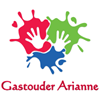 Dit huishoudelijk reglement geldt boven de overeenkomst die u heeft met het gastouderbureau. Alle vraagouders dienen van deze huisregels op de hoogte te zijn. Als er wijzigingen in de huisregels worden doorgevoerd, krijgt u hierover bericht. Kleding en speelgoed:Als ouder bent u de aangewezen persoon om te zorgen dat uw kindje de juiste kleding draagt naar het weer(seizoen) buiten en andere kleding waaronder reserve kleding in de tas heeft zitten. En denk vooral in de koude periodes aan laagjes. Vooral kleding die ook vies mag worden. Buiten of door knutselen.Wilt u op warme dagen uw kind ingesmeerd brengen. De rest van de dag zal ik dit doen.Graag altijd laarsjes mee, heeft u die niet kan ik altijd kijken wat ik hier heb. Want plassen springen doen we graag.Zelf speelgoed mee nemen mag maar is voor eigen risico.Vakanties en vrije dagen:Vrije dagen/vakanties/ van het kindje worden doorbetaald, u betaald naar beschikbaarheid. Als Gastouder Arianne dicht is betaald u niet. Alle nationale feestdagen die op een normale opvang dag vallen zullen aan u doorberekend worden.Verjaardag:Verjaardag van het kindje word natuurlijk gevierd, wel graag overleg over de dag van vieren in de opvang. Zodat we alles klaar hebben. Als traktatie zien wij graag een gezonde traktatie.Knutsel voor papa’s of mama’s verjaardag is geen probleem geef even tijdig aan wanneer.Ziekte:Helaas is het niet mogelijk om zieke kinderen op te vangen. Als uw kind koorts heeft hoger dan 38 graden, wordt er contact met u opgenomen en overlegd over de opvang. Als de groepsbezetting het toelaat en uw kind zich goed genoeg voelt, is het mogelijk om de opvang door te laten lopen. Als uw kind zich duidelijk niet goed voelt, zal uw kind wel opgehaald moeten. Met besmettelijke ziektes hou ik mij aan de regels en richtlijnen van de GGD/RIVM.Ik geef geen zetpil want als het dat nodig heeft dan is een kindje te ziek om in de opvang te zijn. Wennen:Dit is mogelijk in overleg en als de groepssamenstelling dat voor die dag toelaat. Meestal 1 of 2 keer is wat we doen.Brengen en ophalen:Als door omstandig heden u te laat bent met brengen of halen, laat mij dit dan even weten. Het is eigenlijk nooit geen probleem maar wel handig om te weten voor mij. Als uw kindje door een ander wordt opgehaald dient u dit vooraf aan te geven anders word er eerst contact met u opgenomen voordat uw kindje meegaat.Betalingsverplichting:Indien u uw betalingsverplichting niet nakomt, zal de opvang per direct stop gezet worden. U blijft uiteraard betalingsverplichting houden over openstaande facturen. Mocht u na herinneringsmails nog niet betaald hebben heb ik het recht een incassobureau in te schakelen, de gemaakte kosten hiervoor zullen voor uw rekening komen.Opzegging:Dient schriftelijk te gaan per mail met inachtneming van 1 maand opzegtermijn. Dit kan bij mij of bij het bureau.Belangrijkste regels:Een kind mag zichzelf zijn en zich ontwikkelen op zijn eigen niveau.In mijn huis gelden regels, die leren ze met liefdevol begrenzen.In huis dragen wij geen schoenen, voor de kinderen zijn er slofjes in de winter.We mogen vies worden!We zijn heel veel buiten, en slapen als het weer het toelaat ook buiten.“Ik heb het nog nooit gedaan,dus ik denk dat ik het wel kan.”